Αθήνα 20/12/2016Η Πρυτανεία του Εθνικού Μετσόβιου Πολυτεχνείου γνωστοποιεί ότι θα χορηγηθεί το βραβείο«ΚΑΡΥ» ακαδ. έτους 2016-2017 σε πρωτεύσαντες & οικονομικά αδύνατους φοιτητές των Σχολών του Ε.Μ.Π.Μηχανολόγων Μηχανικών και Ηλεκτρολόγων Μηχανικών & Μηχανικών Υπολογιστών. Συγκεκριμένα, δίνεται ένα βραβείο στον φοιτητή της Σχολής Μηχανολόγων Μηχανικών και ένα βραβείο στον φοιτητή της Σχολής Ηλεκτρολόγων Μηχανικών & Μηχανικών Υπολογιστών που συγκέντρωσε τον μεγαλύτερο Μ.Ο. Βαθμολογίας, ανεξαρτήτως εξαμήνου, στα μαθήματα του ακαδ. έτους 2016-2017 και είναι οικονομικά αδύναμος. Το ποσό του βραβείου ανέρχεται στα 800€ (μεικτά) ανά δικαιούχο. Το βραβείο συνοδεύεται από αργυρό μετάλλιο, το οποίο απονέμεται σε τιμητική εκδήλωση.Μετά την ολοκλήρωση των μαθημάτων και της βαθμολογίας του ακαδ. έτους 2016-2017, το Τμήμα Φοιτητικής Μέριμνας θα εκδώσει αναλυτική ανακοίνωση, με τα απαραίτητα παραστατικά που θα πρέπει να προσκομίσουν οι ενδιαφερόμενοι φοιτητές και την προθεσμία κατάθεσής τους. Εν συνεχεία, αφού παραλάβει τις αιτήσεις των υποψηφίων, θα εισηγηθεί τους δικαιούχους στη Σύγκλητο του Ιδρύματος. Η τελική έγκριση διορισμού των προτεινόμενων από το Ε.Μ.Π. βραβευθέντων πραγματοποιείται από την Αποκεντρωμένη Διοίκηση Αττικής.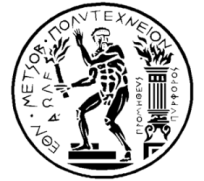 ΕΘΝΙΚΟ ΜΕΤΣΟΒΙΟ ΠΟΛΥΤΕΧΝΕΙΟΓΕΝΙΚΗ ΔΙΕΥΘΥΝΣΗ ΔΙΟΙΚΗΤΙΚΗΣ ΣΤΗΡΙΞΗΣ & ΣΠΟΥΔΩΝΔΙΕΥΘΥΝΣΗ ΜΕΡΙΜΝΑΣΤΜΗΜΑ ΦΟΙΤΗΤΙΚΗΣ ΜΕΡΙΜΝΑΣΗρ. Πολυτεχνείου 9, Πολυτεχνειούπολη, Ζωγράφου, 157-80, Αθήνα, Τηλ. 210 7721928ΜΕ ΕΝΤΟΛΗ ΤΟΥ ΠΡΥΤΑΝΗΟ ΠΡΟΪΣΤΑΜΕΝΟΣ ΤΗΣ Δ/ΝΣΗΣ ΜΕΡΙΜΝΑΣ ΦΡ. ΒΟΡΤΕΛΙΝΟΣ